ПРАВОВОЙ  БЮЛЛЕТЕНЬМУНИЦИПАЛЬНОГО ОБРАЗОВАНИЯЭНЕРГЕТИКСКИЙ ПОССОВЕТ№ 01от «16» октября 2018г.п. Энергетик2018 годОГЛАВЛЕНИЕI РАЗДЕЛРЕШЕНИЯ СОВЕТА ДЕПУТАТОВ МУНИЦИПАЛЬНОГО ОБРАЗОВАНИЯ ЭНЕРГЕТИКСКИЙ ПОССОВЕТ НОВООРСКОГО РАЙОНА ОРЕНБУРГСКОЙ ОБЛАСТИРЕШЕНИЕ №214 от 23.08.2018г.      «Об утверждении изменений в Правила землепользования и застройки муниципального образования Энергетикский поссовет Новоорского района Оренбургской области, утвержденные решением Совета депутатов муниципального образования Энергетикский поссовет Новоорского района Оренбургской области от 25.12.2013г. № 196»       В целях совершенствования порядка регулирования землепользования и застройки на соответствующих территориях муниципального образования Энергетикский поссовет Новоорского района Оренбургской области, в соответствии со статьями 31, 32, 33 Градостроительного кодекса Российской Федерации,  статьёй  14 Федерального закона от 06.10.2003 г. № 131-ФЗ «Об общих принципах организации местного самоуправления в Российской Федерации»,  руководствуясь статьей 16 Закона  Оренбургской области от 16 марта 2007г. № 1037/233-IV-ОЗ "О градостроительной деятельности на территории Оренбургской области" и Уставом муниципального образования Энергетикский поссовет Новоорского района Оренбургской области, учитывая протокол и заключение по результатам проведения публичных слушаний, Совет депутатов муниципального образования Энергетикский поссовет Новоорского района Оренбургской области,Р Е Ш И Л:       	1.  Утвердить внесенные изменения в Правила землепользования и застройки муниципального образования Энергетикский поссовет Новоорского района Оренбургской области, утвержденные решением Совета депутатов муниципального образования Энергетикский поссовет Новоорского района Оренбургской области от 25 декабря 2013 года № 196, изложив приложение № 1, приложение № 2 к решению Совета депутатов муниципального образования Энергетикский поссовет Новоорского района Оренбургской области от 25 декабря 2013г. № 196 в новой редакции,  согласно приложению № 1, приложению № 2  к настоящему решению.       	2. Контроль за исполнением настоящего решения возложить на комиссию по бюджету, экономике, поселковому хозяйству и муниципальной собственности.          3. Настоящее решение вступает в силу после официального опубликования и  подлежит размещению на официальном сайте администрации муниципального образования Энергетикский поссовет.Глава муниципального образования –Председатель    Совета депутатов  муниципального образования                            Энергетикский поссовет	                                                 А. В. Гоношилкин  СОВЕТ ДЕПУТАТОВмуниципального образованияЭнергетикский поссоветНовоорского районаОренбургской области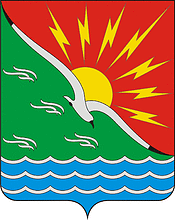 АДМИНИСТРАЦИЯмуниципального образованияЭнергетикский поссоветНовоорского районаОренбургской области№ п/пНаименованияСтр1.I РАЗДЕЛ - РЕШЕНИЯ СОВЕТА ДЕПУТАТОВ МУНИЦИПАЛЬНОГО ОБРАЗОВАНИЯ ЭНЕРГЕТИКСКИЙ ПОССОВЕТ НОВООРСКОГО РАЙОНА ОРЕНБУРГСКОЙ ОБЛАСТИ. 31.1.РЕШЕНИЕ Совета депутатов муниципального образования Энергетикский поссовет Новоорского района Оренбургской области от 09.10.2018 г. № 225 «Об утверждении изменений в Правила землепользования и застройки муниципального образования Энергетикский поссовет Новоорского района Оренбургской области, утвержденные решением Совета депутатов муниципального образования Энергетикский поссовет Новоорского района Оренбургской области от 25.12.2013г. № 196».32.II РАЗДЕЛ – РАСПОРЯЖЕНИЯ И ПОСТАНОВЛЕНИЯ МУНИЦИПАЛЬНОГО ОБРАЗОВАНИЯ ЭНЕРГЕТИКСКИЙ ПОССОВЕТ НОВООРСКОГО РАЙОНА ОРЕНБУРГСКОЙ ОБЛАСТИ.-3.III РАЗДЕЛ - акты иных органов местного самоуправления муниципального образования Энергетикский поссовет Новоорского района Оренбургской области.-4.IV РАЗДЕЛ - официальные сообщения и материалы, в том числе информационного характера, о заседаниях Совета депутатов муниципального образования Энергетикский поссовет Новоорского района Оренбургской области, постоянных комиссий Совета депутатов муниципального образования Энергетикский поссовет Новоорского района Оренбургской области, публичных слушаниях, пресс-конференциях, «круглых столах», симпозиумах; информация о результатах рассмотрения органами местного самоуправления и должностными лицами депутатских запросов, и иная официальная информация.-